OscaryOscary to długoletnia tradycja wręczania nagród filmowych w wielu kategoriach. Największe emocje wzbudza zawsze wybór najlepszego filmu, aktora czy scenariusza filmowego minionego roku, mające miejsce na uroczystej gali w Los Angeles. Pierwsze ekscytacje i  dyskusje rozpoczynają się wraz z ogłoszeniem filmów nominowanych do otrzymania nagrody. Jest to wyjątkowa lista kilkunastu tytułów, które warto poznać i obejrzeć.O  ile większość z nas potrafi wymienić przynajmniej parę filmów nominowanych do Oscara (w końcu na początku roku unoszą się wszędzie – w rozmowach, reklamach, internecie czy radiu), o tyle mało kto, tak naprawdę zdaje sobie sprawę jak funkcjonują Oscary, kto głosuje za wybranymi tytułami, dlaczego Oscar to Oscar oraz największe marzenie każdego aktora i filmowca.Gdyby wujek nazywał się Sam…Oscary to potoczna nazwa “Nagrody Akademii Filmowej”, corocznej nagrody wręczanej przez Amerykańską Akademię Sztuki i Wiedzy Filmowej. Pierwszy raz rozdanie nagród miało miejsce  w 1929r. w hollywoodzkim hotelu “Roosevelt”. Od tamtego czasu gala rozdania nagród odbywa się co roku pod koniec lutego (w tym roku opóźnienie związane jest z  się zimowymi igrzyskami olimpijskimi w Pjongczangu). Od 2002r. uroczysta ceremonia ma jedną, stałą lokalizację i odbywa się w teatrze Dolby Theatre w Hollywood.Z samą nazwą złotej statuetki wiąże się pewna legenda, wobec której została ona nadana przez dyrektorkę akademii  Margaret Herric. Uważała ona, że podobizna rycerza widniejącego na statuetce przypomina jej wujka – Oscara.Dolby Theatre w Hollywood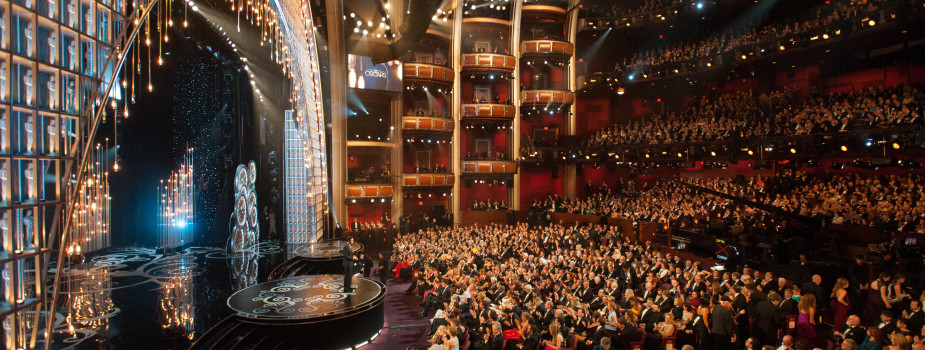 Kto wybiera nominacje i głosuje na nagrody?W skład Akademii wchodzi dość wąska grupa ok. 6000 członków, podzielonych pomiędzy 17 oddziałów. Są to za równo wybitni reżyserzy, aktorzy, scenarzyści czy operatorzy, ale również nieaktywne już filmowo osoby.  Na początku stycznia dostają oni długa listę filmów, z pośród których muszą wybrać od od 5 do 10 najlepszych tytułów we własnej kategorii (czyli reżyserzy głosują na reżyserów, aktorzy na aktorów itd.). Po ogłoszeniu listy nominowanych, każdy uczestnik akademii może zagłosować na swoją ulubioną opcję z każdej kategorii.Uczestnikami Akademii mogą stać się jedynie osoby zaproszone. Zazwyczaj są to nominowani do Oscara oraz zwycięscy, którzy stają się dożywotnimi członkami.Jak zdobyć Oscara?Zacznijmy może od zgłoszenia naszego filmu… Nie jest to jednak takie proste,  gdyż trzeba spełniać kilka wymogów, aby film mógł pojawić się na liście oczekujących do przejrzenia tytułów przez członków Akademii:Po pierwsze musi zostać wydany w minionym roku kalendarzowymMusi grany być przez minimum 7 dni z rzędu, z co najmniej trzema pokazami każdego dnia i jednym między godzinami 18.00 a 22.00 w kinach Los Angeles.Konieczne jest dołączenie do zgłoszenia przetłumaczonych napisów w języku angielskim.Najtrudniejszym do spełnienia jest drugi warunek, w  szczególności dla filmów nie wydanych w języku angielskim.W przypadku kategorii “Najlepszy film nieanglojęzyczny” poszczególne kraje zgłaszają jeden tytuł ze swoich rodzimych produkcji. Następnie specjalne grono członków Akademii głosuje za poszczególnymi filmami, wybierając zwycięzcę.Oscarowe kategorieObecnie Oscary są przyznawane w aż 24 kategoriach m. in. za “Najlepszy Film”, “Najlepszego Aktora”, “Najlepsze Zdjęcia”, ale również za “Najlepsze Kostiumy”, “Najlepszą Muzykę” czy “Najlepszy Krótkometrażowy Film Animowany”. Przyznawane są również nagrody okolicznościowe. Honorowego Oscara za całokształt twórczości otrzymał m. in. Charlie Chaplin czy nasz polski reżyser Andrzej Wajda.W Oskarach podoba mi się to, że obejmują wiele kategorii i uwzględniają nie tylko najważniejsze elementy jak reżyseria czy aktorstwo. Dostrzegają również mniejsze funkcje, które są często ignorowane, a to właśnie one mają duży wpływ na finalny odbiór filmu. “Mad Max na drodze gniewu” – nominowany w aż 10 kategoriach w 2016r.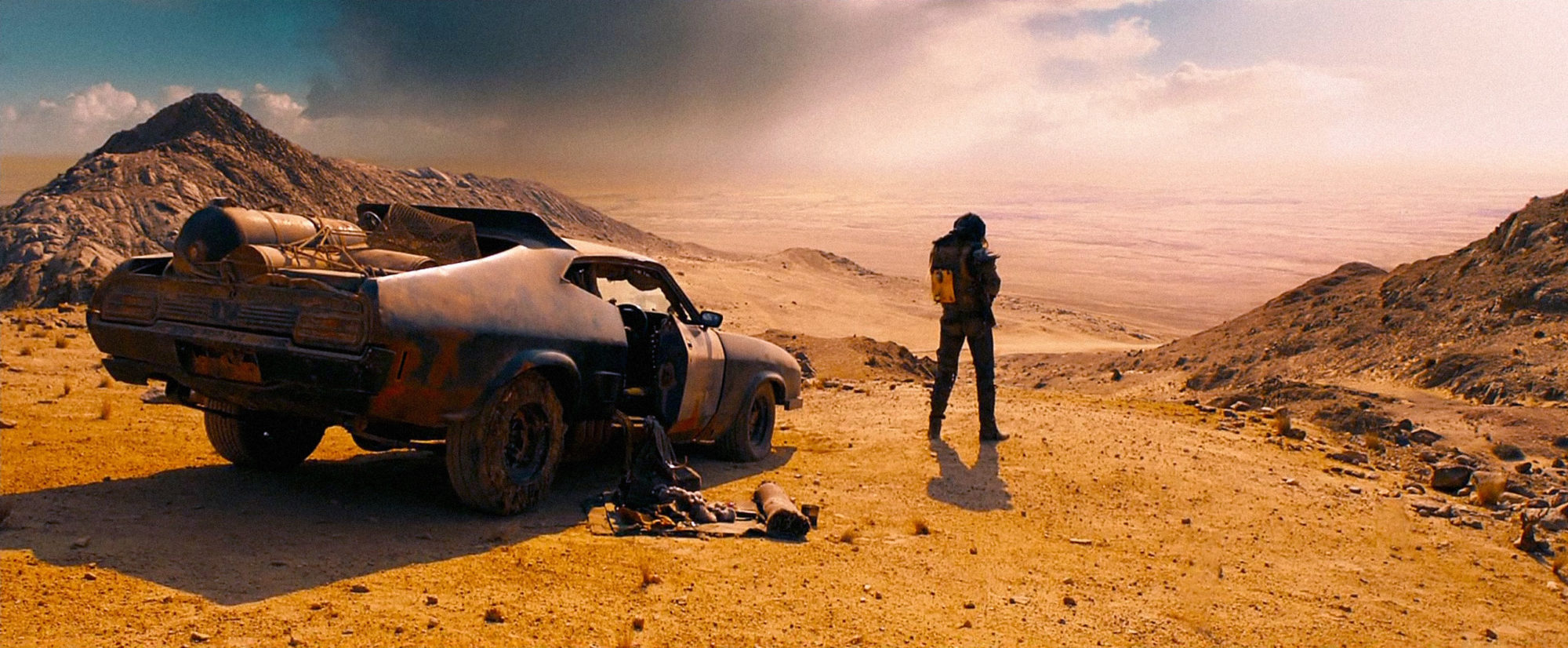 Jakie znaczenie ma Oscar w świecie filmu?Nagroda Akademii Filmowej jest jedną z wielu nagród przyznawanych reżyserom, aktorom i producentom. Obok Złotych Palm przyznawanych w Cannes, Złotych globów czy nagród międzynarodowego festiwalu Berlinale, stanowi jeden z najbardziej znanych nagród filmowych. Jednak czy jest to rzeczywiście najbardziej adekwatna nagroda?Przede wszystkim pomimo, że w Oscarach mogą brać udział filmy z całego świata, bardzo widoczny jest monopol na kino amerykańskie oraz brytyjskie. “Najlepszy film nieanglojęzyczny” stanowi tylko jedną kategorię dla filmów nie wydanych w języku angielskim.Wśród Oscarów, akademicy wybierający filmy wielokrotnie byli narażeni na krytykę: zlekceważyli niejeden wybitny film przyznając w zamian nagrodę takiemu, o którym dziś pamiętają jedynie historycy filmu. Ponadto widoczny jest w nich wpływ polityki i nacisku z zewnątrz np. afera #Oscarssowhite, wskazująca na dyskryminację, po której nominację zaczęły zyskiwać również kobiety i osoby rasy czarnej.Z punktu widzenia producentów najważniejsze są nominacje. To właśnie dzięki nim film wybija się spośród innych przynosząc dużą oglądalność i ogromne zyski. Najbardziej śmieszą mnie zawsze plakaty filmowe, na których wielkimi literami napisane jest np. “6 OSCARÓW”, pod spodem dopełnione małymi literami “nominacji”.Tegoroczni laureaciOscary 2021 przyznane! Tej nocy poznaliśmy laureatów nagród Amerykańskiej Akademii Sztuki i Wiedzy Filmowej. Najcenniejsze nagrody świata filmu zostały rozdane po raz 93. Oscara za reżyserię po raz drugi w historii Nagród Akademii otrzymała kobieta: statuetka trafiła do Chloe Zhao, której "Nomadland" został także nagrodzony jako najlepszy film. Jedyny nominowany w tym roku Polak, Dariusz Wolski - niestety bez Oscara. Najlepszym aktorem został w tym roku Anthony Hopkins za rolę w filmie "Ojciec", a aktorką - Frances McDormand ("Nomadland"). Kto jeszcze dostał statuetki? Jeśli Was to interesuje zapraszam na stonę onetu. 